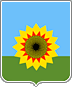 АДМИНИСТРАЦИЯ МУНИЦИПАЛЬНОГОРАЙОНА БОГАТОВСКИЙСАМАРСКОЙ ОБЛАСТИПОСТАНОВЛЕНИЕот _12.04.2016_ N  _286  .О внесении изменений  в Постановление Главы муниципального района Богатовский Самарской области от 01.07.2011 N 632 «Об утверждении Порядка размещения сведений о доходах, расходах, об имуществе и обязательствах имущественного характера отдельных категорий лиц и членов их семей на официальном сайте органов местного самоуправления муниципального района Богатовский Самарской области и предоставления этих сведений общероссийским, региональным и муниципальным средствам массовой информации для опубликования» (в ред. от 28.04.2015) В соответствии с пунктом 6 Указа Президента РФ от 15.07.2015 N 364 "О мерах по совершенствованию организации деятельности в области противодействия коррупции",  Постановлением Губернатора Самарской области от 29.08.2014  N 226 "Об утверждении Порядка размещения сведений о доходах, расходах, об имуществе и обязательствах имущественного характера отдельных категорий лиц и членов их семей на официальных сайтах органов государственной власти (государственных органов) Самарской области и предоставления этих сведений общероссийским и региональным средствам массовой информации для опубликования", Уставом муниципального района Богатовский Самарской области,  Администрация муниципального района Богатовский Самарской области ПОСТАНОВЛЯЕТ: 1. Внести в Постановление Главы муниципального района Богатовский Самарской области от 01.07.2011 N 632  «Об утверждении Порядка размещения сведений о доходах, расходах, об имуществе и обязательствах имущественного характера отдельных категорий лиц и членов их семей на официальном сайте органов местного самоуправления муниципального района Богатовский Самарской области и предоставления этих сведений общероссийским, региональным и муниципальным средствам массовой информации для опубликования» (в ред. от 28.04.2015) (далее- Порядок),  следующие изменения: а)  по тексту Порядка:к словам «муниципальный служащий»  добавить в соответствующих падежах слово «(работник)»;перед словами «средства массовой информации» добавить в соответствующих падежах слова «общероссийские, региональные и муниципальные»;цифровое обозначение подпунктов сменить на буквенное;б) в пункте 1 Порядка:слова «руководителя аппарата и системного администратора», и слова «предусмотренные Постановлением  Главы  муниципального района Богатовский Самарской области  от 24.06.2010 № 752  (в ред. от 19.02.2014)  «Об утверждении перечня должностей муниципальной службы  Администрации муниципального района Богатовский Самарской области, замещение которых связано с коррупционными рисками» (далее муниципальные служащие)  и  сведений о доходах, расходах, об имуществе и обязательствах имущественного характера супруги (супруга) и несовершеннолетних детей указанных лиц» исключить, изложить пункт 1  следующей редакции:«1. Настоящий порядок устанавливает обязанности Администрации муниципального района Богатовский Самарской области, работников муниципальных учреждений, подведомственных  муниципальному району Богатовский Самарской области,   по размещению сведений о доходах, расходах, об имуществе и обязательствах имущественного характера муниципальных служащих Администрации муниципального района Богатовский Самарской области из категории должностей «руководители», а также муниципальных служащих  замещение должностей по которым связано с коррупционными рисками, и работников муниципальных учреждений муниципального района Богатовский Самарской области  (далее по тексту- муниципальных служащих (работников)), их супругов и несовершеннолетних детей в информационно -телекоммуникационной сети Интернет на официальном сайте органов местного самоуправления муниципального района Богатовский Самарской области (далее - официальный сайт органов местного самоуправления муниципального района Богатовский Самарской), а также по предоставлению этих сведений общероссийским, региональным и муниципальным средствам массовой информации для опубликования в связи с их запросами,  если федеральным и региональным законодательством  не установлен иной порядок размещения указанных сведений и (или) их предоставления общероссийским, региональным и муниципальным средствам массовой информации для опубликования.»в) абзац 1 пункта 2 Порядка изложить в следующей редакции:«2. На официальном сайте органов местного самоуправления  муниципального района Богатовский Самарской области размещаются и общероссийским, региональным и муниципальным средствам массовой информации предоставляются для опубликования следующие сведения о доходах, расходах, об имуществе и обязательствах имущественного характера служащих (работников), замещающих должности, замещение которых влечет за собой размещение таких сведений, а также сведений о доходах, расходах, об имуществе и обязательствах имущественного характера их супруг (супругов) и несовершеннолетних детей:»Пункт 4 Порядка изложить в следующей редакции:«г)  сведения об источниках получения средств, за счет которых совершены сделки по приобретению земельного участка, иного объекта недвижимого имущества, транспортного средства, ценных бумаг, долей участия, паев в уставных (складочных) капиталах организаций , если общая сумма таких сделок  превышает общий доход муниципального служащего (работника) и его супруги (супруга) за три последних года, предшествующих отчетному периоду.»г) в абзаце 1 пункта 4 Порядка слова «размещаются руководителем аппарата и системным администратором Администрации муниципального района Богатовский Самарской области на официальном сайте органов местного самоуправления муниципального района Богатовский Самарской области» исключить; изложить в 4 Порядка в следующей редакции:«4. Сведения о доходах, расходах об имуществе и обязательствах имущественного характера, указанные в пункте 2 настоящего порядка, за весь период замещения муниципальным служащим (работником) должностей, замещение которых влечет за собой размещение его сведений о доходах, расходах, об имуществе и обязательствах имущественного характера, а также сведения о доходах, расходах, об имуществе и обязательствах имущественного характера его супруги (супруга) и несовершеннолетних детей находятся на официальном сайте органов местного самоуправления муниципального района Богатовский Самарской области или муниципального учреждения, в котором  работник замещает должность, и ежегодно обновляются в течение 14 рабочих дней со дня истечения срока, установленного для их подачи.В случае отсутствия у муниципального учреждения подведомственному муниципальному району Богатовский Самарской области официального сайта сведения о доходах, расходах, об имуществе и обязательствах имущественного характера, указанные в пункте 2 настоящего Порядка, размещаются на официальном сайте органов местного самоуправления  муниципального района Богатовский Самарской области.»д) дополнить Порядок пунктом 4.1 следующего содержания:  «4.1. Размещение на официальном сайте органов местного самоуправления  муниципального района Богатовский Самарской области  сведений о доходах, расходах, об имуществе и обязательствах имущественного характера, указанных в пункте 2 настоящего Порядка, обеспечивается руководителем аппарата Администрация муниципального района Богатовский Самарской области  по форме согласно приложению к настоящему Порядку.»е) из абзаца 1 пункта 5 Порядка слова «и системным администратором» исключить.ж) в заголовке Приложения к Порядку: слова  «муниципальными служащими Администрации муниципального района Богатовский  Самарской области»   исключить;после слова «представленные» внести слова «отдельными категориями лиц и членов их семей»з) сноску <2>  Приложения к Порядку изложить в следующей редакции«<2> Сведения указываются, если общая сумма таких сделок превышает общий доход муниципального служащего (работника) и его супруги (супруга) за три последних года, предшествующих отчетному периоду.»2.  Опубликовать настоящее Постановление в районной газете «Красное знамя».3.  Настоящее Постановление  вступает в силу со дня его официального опубликования.4. Постановление Главы муниципального района Богатовский Самарской области от 01.07.2011 N 632 с учетом изменений, внесенных настоящим Постановлением, разместить на официальном сайте органов местного самоуправления муниципального района Богатовский Самарской области.Глава муниципального района БогатовскийСамарской области                                                                                   В.В. Туркин